☆The morning homeroom☆Koshibone time.　(放送を聞く) 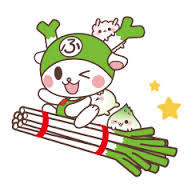 Let’s start morning homeroom.〇Yes, let’s.Stand up, please.Good morning.〇Good morning,  ~sensei.How are you?〇I’m fine, thank you. And you?I’m fine, too, thank you.This month’s goal, let’s say toghether.　One two.〇みんなとなかよくしよう（今月の生活目標）Let’s sing a song.（Ongaku gakari,please.）Sit down, please.Health check.　How do you feel today?　Taro.☆I’m fine.　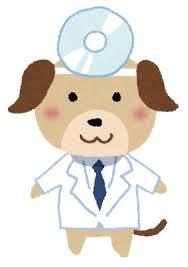 ☆I’m sick.　(くわしくは日本語で答える。) Listen to ～sensei.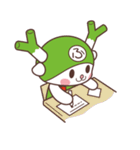 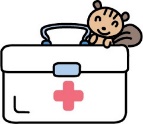 ○先生のお話を聞くThat’s all. Prepare for the first period.○1時間目の準備をする※先生(日直)：赤字部分は学年の実態に応じて配慮してください。